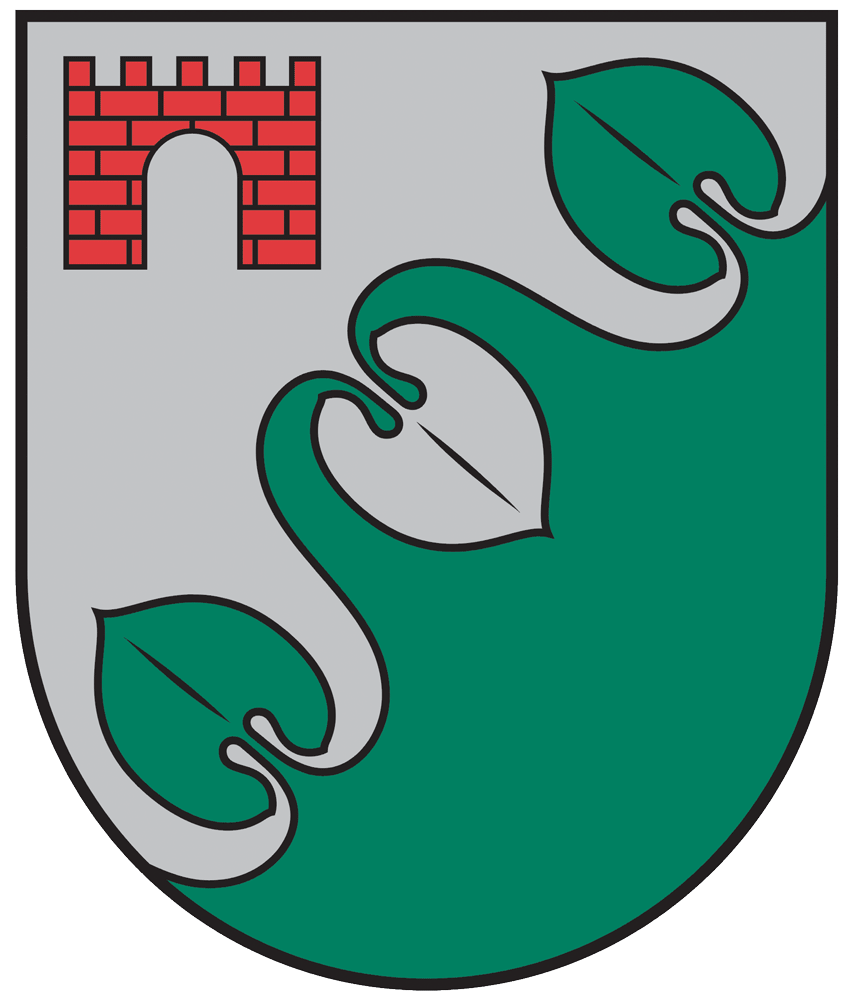 LIMBAŽU NOVADA PAŠVALDĪBABAUMAŅU KĀRĻA VIĻĶENES PAMATSKOLAReģ.  Nr. 4312900178, norēķiniem reģ. Nr. 90009114631, ``Viļķenes skola``, Viļķene, Viļķenes pagasts, Limbažu novads, LV-4050Tālrunis: 29491706, e-pasts: vilkenes_ps@limbazi.lvBaumaņu Kārļa Viļķenes pamatskolas izglītojamo mācību sasniegumu vērtēšanas kārtībaIzdota saskaņā ar Vispārējās Izglītības likuma 10.panta 3.daļas 2.punktu Ministru kabineta 12.08.2014. noteikumiem Nr. 468 „Noteikumi par valsts pamatizglītības standartu, pamatizglītības mācību priekšmetustandartiem un pamatizglītības programmu paraugiem”31.punktu,                                                                                                                                Ministru kabineta 27.11.2018. noteikumiem Nr. 747 „Noteikumi par valsts pamatizglītības standartu, pamatizglītības mācību priekšmetu standartiem un pamatizglītības programmu paraugiem”15.punktu un 11.pielikuma 19.punktu, 12.pielikuma 21,punktuI Vispārīgie noteikumi1. Vērtēšanas kārtībā lietotie termini:1.1. aprakstošais vērtējums - īss mutvārdu vai rakstisks vērtējums par izglītojamā mācību darbību, darba stilu, saskarsmes un sadarbības prasmēm, attieksmi pret mācībām un mācību sasniegumu attīstības dinamiku;1.2. vērtējums ieskaitīts norāda, ka izglītojamais apguvis mācību vielu ne mazāk kā 50% apjomā;1.3. vērtējums neieskaitīts norāda, ka izglītojamais apguvis mācību vielu mazāk kā 50% apjomā;1.4. kārtējais pārbaudes darbs - pārbaudes darbs, kura mērķis ir noskaidrot izglītojamā mācību sasniegumus, lai tos uzlabotu mācību procesa laikā;1.5. nobeiguma pārbaudes darbs-pārbaudes darbs, kurā nosaka izglītojamā zināšanu un prasmju apguves līmeni temata nobeigumā vai loģiskas temata daļas nobeigumā, beidzot semestri vai mācību gadu;1.6. pašvērtējums - paša izglītojamā mācību sasniegumu, darbības, rīcības vērtējums.2. Baumaņu Kārļa Viļķenes pamatskolas izglītojamo mācību sasniegumu vērtēšanas kārtība (turpmāk – Kārtība) nosaka pārbaudes darbu norises un izglītojamo mācību sasniegumu vērtēšanas kārtību Baumaņu Kārļa Viļķenes pamatskolā.3. Šī kārtība ir saistoša visiem Baumaņu Kārļa Viļķenes pamatskolā (turpmāk tekstā – Skola) strādājošiem pedagogiem (turpmāk tekstā – mācību priekšmetu skolotāji) un Skolas izglītojamajiem. II  Izglītojamo mācību sasniegumu vērtēšanas mērķis un uzdevumi4. Mērķis – nodrošināt vienotu pieeju izglītojamo mācību sasniegumu novērtēšanā.5. Izglītojamo mācību sasniegumu vērtēšanas uzdevumi:5.1. konstatēt izglītojamo zināšanas un prasmes mācību gada vai temata sākumā (ievadvērtēšana);5.2. uzlabot izglītojamā mācību sasniegumus mācību procesa laikā (kārtējā vērtēšana);5.3. noteikt izglītojamā zināšanu un prasmju apguves līmeni (nobeiguma vērtēšana);5.4. motivēt izglītojamos pilnveidot savus mācību sasniegumus;5.5. sekmēt izglītojamo līdzatbildību par mācību rezultātiem, mācot veikt pašvērtējumu.III Izglītojamo mācību sasniegumu vērtēšanas pamatprincipi.6. Prasību atklātības un skaidrības princips.7. Pozitīvo sasniegumu summēšanas princips. 8. Vērtējuma atbilstības princips. 9. Vērtējuma noteikšanai izmantoto pārbaudes veidu dažādības princips.10. Vērtēšanas regularitātes princips. 11. Vērtējuma obligātuma princips. IV Izglītojamo mācību sasniegumu vērtēšana 12. Baumaņu Kārļa Viļķenes pamatskolas izglītojamo sasniegumus mācību procesā vērtē saskaņā ar normatīvajos aktos noteikto kārtību.12.1. Izglītojamo mācību sasniegumus 1.klasē visos mācību priekšmetos vērtē aprakstoši 4 apguves līmeņos:12.2. Izglītojamo mācību sasniegumus 2. klasē vērtē aprakstoši visos mācību priekšmetos, izņemot latviešu valodu un matemātiku, kur vērtē 10 ballu skalā.12.3. Izglītojamo mācību sasniegumus 3. klasē vērtē aprakstoši visos mācību priekšmetos, izņemot latviešu valodu, matemātiku un angļu valodu, kur vērtē 10 ballu skalā.12.4. Aprakstošā vērtēšanas sistēmā 2. un 3.klašu skolēniem izmanto šādu vērtēšanas skalu:12.5. Mācību sasniegumus 4.- 9. klasē vērtē 10 ballu skalā visos mācību priekšmetos ( 10 – „izcili”, 9 – „teicami”, 8 – „ļoti labi”, 7 – „labi”, 6 – „gandrīz labi”, 5 – „viduvēji”, 4 – „gandrīz  viduvēji”, 3 – „vāji”, 2 – „ļoti vāji”, 1 – „ļoti, ļoti vāji”).13. Izglītojamā mācību sasniegumu vērtējumu konkrētā mācību priekšmetā 10 ballu skalā atbilstoši MK noteikumiem, mācību priekšmetu standartiem, kā arī atbilstoši mācību priekšmeta programmai konkrētā klasē detalizētāk nosaka mācību priekšmeta skolotājs.14. Vērtēšanā izmanto ievada, kārtējās un nobeiguma pārbaudes darbus – mutvārdos, rakstos, praktiski vai kombinēti. To veidu, maksimālo skaitu, izpildes laiku, vērtēšanas kritērijus nosaka skolotājs atkarībā no mācību priekšmeta satura organizācijas un pamatojoties uz vērtēšanas kārtību.15. Pedagoga pienākums ir:15.1. iepazīstināt izglītojamos ar pārbaudes darba vērtēšanas kritērijiem, tēmu un laiku, pamatojoties uz pārbaudes darbu grafiku;15.2 atgādināt izglītojamajiem par konkrēto pārbaudes darbu ne vēlāk kā 1 darba nedēļu iepriekš; 15.2. pārbaudes darba vērtējumu  E-klases žurnālā pedagogs izliek ne vēlāk kā nedēļas laikā;15.3. veikt ierakstus par novadītām stundām dienas laikā.16. Novērtētos pārbaudes darbus mācību priekšmeta skolotājs uzglabā līdz mācību gada beigām.17. Mājas darbu apjomu nosaka pedagogs, izvērtējot tā lietderību.18. Mājas darbi tiek parakstīti saīsināti ar „sk.” („skatīts”) vai vērtēti ar “i” , ”ni”, ”n/v”(nav vērtējuma). 19. Mācību sasniegumi tiek vērtēti regulāri, nosakot minimālo pārbaudes darbu  skaitu :20. Mainīt pārbaudes darbu grafiku drīkst tikai saskaņojot ar vadītāja vietnieci izglītības jomā,  iepriekš vienojoties ar izglītojamajiem par pārbaudes darba laiku un izmaiņas savlaicīgi paziņojot izglītojamajiem. 21. 1. - 4.klases izglītojamajam dienā nedrīkst būt vairāk par 1 pārbaudes darbu, 5. - 9. klases izglītojamajam – vairāk par 2  pārbaudes darbiem.V Izglītojamā mācību sasniegumu kārtējā (formatīvā) vērtēšana22. Kārtējās vērtēšanas mērķis ir izglītojamo sasniegumu konstatēšana ar nolūku tos analizēt, uzlabot, kā arī veicināt izglītojamo patstāvību mācību darbā un līdzatbildību par gala rezultātu.23. Par kārtējās vērtēšanas kārtību atbild katrs mācību priekšmeta skolotājs. Pirms kārtējās pārbaudes skolotājs pārrunā ar skolēniem tās mērķi, vērtēšanas kritērijus, to, vai un kā vērtējumu varēs uzlabot. Ja skolēns nav bijis skolā kārtējās vērtēšanas laikā, viņš darbu drīkst neveikt.24. Kārtējā pārbaudē, kurā nav iespējams mācību sasniegumu vērtējums atbilstoši 10 ballu skalai, mācību priekšmeta skolotāji mācību sasniegumus vērtē ar "ieskaitīts" vai "neieskaitīts". 25. Izglītojamais ieskaitēs, pārbaudes darbos, praktiskajos darbos, pētnieciskajos darbos, mājas darbos saņem ierakstu „nv” (nav vērtējuma), ja :25.1.atsakās atbildēt uzdoto,  veikt uzdevumu; 25.2. ir piedalījies mācību stundā, bet nav iesniedzis darbu;25.3. ir iesniedzis darbu, bet par tā izpildi nav saņēmis punktus;25.4. nav rakstījis pārbaudes darbu un nav ieguvis vērtējumu par pārbaudes darbu skolotāja noteiktajā termiņā;25.5. nav nodevis rakstveida pārbaudes darbu vai mājas darbu, vai tajā ir cieņu aizskaroši izteicieni/zīmējumi;25.6. izglītojamais pārbaudes darba laikā lieto neatļautus mācību līdzekļus vai paņēmienus.26. Ja izglītojamajam pārbaudes darbā ir “n”, tad tas pēc tam tiek pārvērsts par “nv” (“nav vērtējuma), paturot arī “n” (“n/nv”).27. Ieraksts “atbrīvots” (“atb”) tiek lietots sportā, ja izglītojamais piedalās mācību procesā, taču veselības problēmu dēļ ir atbrīvots no sporta nodarbībām un ir uzrādījis medicīnas darbinieka izsniegtu izziņu sporta skolotājam (izziņa līdz mācību gada beigām glabājas pie klases audzinātāja).VI  Izglītojamā mācību sasniegumu nobeiguma (summatīvā) vērtēšana28.  Nobeiguma pārbaudes darba mērķis ir izglītojamā mācību sasniegumu konstatācija, beidzot tēmu vai tās daļu, semestri vai mācību gadu, ar nolūku novērtēt izglītojamā mācību sasniegumu līmeni.29. Nobeiguma pārbaudes darbā vērtējumi ballēs tiek izlikti atbilstoši darba izpildes apjomam pēc vienotas E - klases ballu skalas: 30. Nepieciešamības gadījumā priekšmeta skolotājs atbilstoši pārbaudes darba kritērijiem var mainīt E-klases piedāvāto vērtējumu skalu, pirms darba veikšanas informējot par to izglītojamos.31. Nobeiguma pārbaudes darbi izglītojamajam ir obligāti, bet skolotājs ir tiesīgs izglītojamo atbrīvot no pārbaudes darba kārtošanas, saņemot vērtējumu “atb” ( atbrīvots) šādos gadījumos:31.1. ja izglītojamais pārstāvējis skolu starptautiskajā projektā, piedalījies attiecīgā mācību priekšmeta novada vai valsts olimpiādē;31.2. ja izglītojamais ir nepārtraukti kavējis vairāk par 3 mācību nedēļām ilgstošas slimības vai citu attaisnotu iemeslu dēļ.                  32. Ja izglītojamais ir slimojis 2 mācību nedēļas, nākamajā stundā pēc slimības beigām pārbaudes darbus var nerakstīt. Ar priekšmeta skolotāju izglītojamais vienojas par atbalsta pasākumiem ( par individuālu konsultāciju un pārbaudes darba veikšanas laiku).33. Ja izglītojamais nav veicis pārbaudes darbu grafikā paredzētajā laikā, tad tas  jānokārto līdz kārtējā semestra beigām.34. Gadījumā, ja pirmā semestra pēdējā nedēļā tiek rakstīts pārbaudes darbs, tā vērtējumu skolotājs izliek  2. semestra sākumā.35. Izglītojamajam ir tiesības iepazīties ar izvērtēto noslēguma pārbaudes darbu, lai konstatētu pieļautās kļūdas un tās labotu turpmākajā mācīšanās procesā. 36. Izglītojamajam ir tiesības uzlabot pārbaudes darbā iegūto vērtējumu līdz semestra beigām. Pārbaudes darba vērtējuma uzlabošana pieļaujama tikai vienu reizi.37. Ja izglītojamais ir uzlabojis vērtējumu mācību priekšmetā (-os), tad izliekot vērtējumu semestrī, ņem vērā augstāko pārbaudes darbā iegūto vērtējumu.38. Izglītojamajam vēlams apmeklēt konsultācijas un, iepriekš vienojoties ar skolotāju, darbs jāveic līdz semestra beigām. 39. Pēc vecāku pieprasījuma skola dod iespēju pēc darba norises iepazīties ar sava bērna obligāto pārbaudes darbu rezultātiem  mācību priekšmetos.VII  Izglītojamā mācību sasniegumu semestra un gada vērtēšana40. Mācību priekšmeta skolotāji semestra vērtējumu izglītojamajam izliek, ņemot vērā visus semestrī saņemtos vērtējumus. Ja kaut vienā obligātajā (tēmas nobeiguma) vērtējumā pārbaudes darbā un/vai pārbaudījumā ir “nv”, tad arī semestrī ir “nv”.41. Izglītojamā sasniegumu vērtējumu semestrī veido pārbaudes darbu vērtējumi mācību priekšmetā ( noapaļojot uz augstāku balli, ja aiz komata ir 6 un vairāk).42. Vērtējumu gadā izliek,  ņemot vērā 1. un 2. semestra vērtējumu.43. Ja 2. – 8. kl. izglītojamais gadā ir saņēmis nepietiekamu vērtējumu kaut vienā mācību priekšmetā, tad viņam tiek noteikti papildu mācību pasākumi ar pēcpārbaudījumiem. VIII Valsts pārbaudes darbu organizēšana44. Valsts pārbaudes darbi tiek organizēti un vērtēti atbilstoši spēkā esošajiem Ministru kabineta noteikumiem. IX Sadarbība ar vecākiem45. Informāciju par izglītojamo mācību sasniegumiem, izaugsmes dinamiku regulāri sniedz klases audzinātājs un mācību priekšmetu skolotāji: 45.1. E- klases žurnālā, ievērojot kārtību par skolvadības sistēmas (E-klase) datu ievadi un   lietošanu;45.2. dienasgrāmatās, sekmju izrakstos – 2x mēnesī; 45.3. liecībās – saņem katra semestra beigās;45.4. ziņojumos.X Grozījumu pieņemšanas kārtība46. Grozījumus skolas izglītojamo mācību sasniegumu vērtēšanas kārtībā veic pēc skolas direktores, pedagoģiskās padomes priekšlikuma, kā arī kontrolējošo institūciju norādījumiem. Grozījumus skolas izglītojamo mācību sasniegumu vērtēšanas kārtībā apstiprina skolas direktore ar savu rīkojumu.XI Noslēguma jautājumi47.  Atzīt par spēku zaudējušiem no 30.08.2020. rīkojuma Nr. 1.9/61 Baumaņu Kārļa Viļķenes pamatskolas izglītojamo mācību sasniegumu vērtēšanas kārtību.48. Izmaiņas izglītojamā mācību sasniegumu vērtēšanas kārtībā apspriestas pedagoģiskās padomes sēdē 2020.gada 27. augustā un apstiprinātas ar direktora rīkojumu   Nr. 1.9/20 no 27.08.2020., tā ir saistoša visiem Baumaņu Kārļa Viļķenes pamatskolas pedagoģiskajiem darbiniekiem, izglītojamajiem un viņu likumiskajiem pārstāvjiem. 49.  Izglītojamo mācību sasniegumu vērtēšanas kārtība stājas spēkā ar 2020. gada 1. septembri.Direktore Ilze ĀdamsoneApzīmējums E-klasēAtšifrējumsSkaidrojumsSSācis apgūtSācis apgūt nozīmē, ka ir uzsākta plānotā sasniedzamā rezultāta apguve. Skolēns demonstrē sniegumu ar pedagoga atbalstu zināmā tipveida situācijā. Skolēnam nepieciešams atbalsts un regulāri pedagoga apstiprinājumi uzdevuma izpildei. Skolēnam jāturpina sistemātiski mācīties, lai sekmīgi apgūtu tālāko mācību saturu.TTurpina apgūtSkolēna sniegums liecina, ka plānotais sasniedzamais rezultāts sasniegts daļēji un tas nav noturīgs. Skolēns demonstrē sniegumu pārsvarā patstāvīgi tipveida situācijā, atsevišķā gadījumā arī mazāk zināmā situācijā, ja nepieciešams izmanto atbalsta materiālus. Dažkārt nepieciešams pamudinājums, lai sekotu uzdevuma izpildei. Skolēnam jāturpina nostiprināt noteiktas atsevišķas zināšanas, izpratni, pamatprasmes mācību jomā, caurviju prasmes un attieksmes.AApguvisSkolēna sasniegums liecina, ka plānotais sasniedzamais rezultāts sasniegts pilnībā un tas ir noturīgs. Skolēns demonstrē sniegumu gan zināmā, gan nepazīstamā situācijā. Uzdevumus pilda patstāvīgi. Skolēns ir sagatavots mācību satura turpmākai apguvei nākamajā klasē.PApguvis padziļināti Skolēna sniegums liecina, ka plānotais sasniedzamais rezultāts sasniegts padziļināti un tas ir noturīgs. Spēj pamatot atbilstošās stratēģijas izvēli. Skolēns demonstrē sniegumu zināmā tipveida situācijā, nepazīstamā un starpdisciplinārā situācijā. Skolēns ir apguvis mācību saturu turpmākai apguvei nākamajā klasē.VērtējumsVērtējumsVērtējumsVēl jāmācās  „-”Daļēji apgūts „ / ”Apgūts „ + ”0 – 32%33 – 69 %70 - 100%Stundu skaits nedēļā 123 - 45 - 6Pārbaudes darbu skaits semestrī 22-33 - 44 - 6Balles12345678910Procenti1-10%11-20%21-32%33-45%46-57%58-69%70-77%78-86%87-96%97-100%